Кумитэ, мужчины до 60 кг1Mehdizadeh Amir IRAN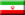 1622Aly Mohamed EGYPT (EGY)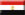 1613Lopes JohanFRANCE (FRA)1424-5Kalnins Kalvis LATVIA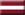 121ARAPOGLU ISMAIL TURKEY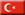 1216Ainine Sofiane FRANCE (FRA)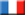 1127-8GULER EYUP TURKEY101Aktauov Andrey KAZAKHSTAN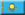 1019KAYA Aykut TURKEY (TUR)8110-12Piras Raphael BELGIUM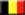 71AGOUDJIL SOFIANE FRANCE (FRA)71Santana David SPAIN (ESP)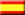 7113-15Mülhim Tamer TURKEY (TUR)41Lidegaard Casper DENMARK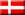 41BİÇER EMİR TURKEY (TUR)4116Abbadi Faycal FRANCE (FRA)3217-18Vaseur Vincent NETHERLANDS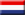 31Ibarra Carlos MEXICO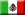 3119Delhez Boris NETHERLANDS2220-21RAMAROW LOGANESHAA RAO MALAYSIA (MAS)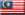 21Slimani Walid FRANCE (FRA)2122-33Lazo Dennis PERU (PER)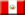 11Vaseur Vincent NETHERLANDS11Myles David SCOTLAND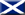 11LAKANATHAN KUNASILAN MALAYSIA11Harris Chris ENGLAND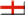 11Figuera Erick VENEZUELA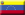 11JEFRY_KRISHNAN PRAKAS_MUHAMMAD_ARJUNA MALAYSIA11Akça Burak TURKEY (TUR)11AKSU SELCUK TURKEY (TUR)11Saddougui Abdelali MOROCCO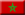 11NURSULTAN AITBAYEV KAZAKHSTAN11Abdillah_Akbar Chanif INDONESIA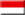 1134-35Law Chin-Pang HONG KONG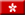 2Cheung Kwan-Lok HONG KONG 236-64Boudjaba Serge GABON (GAB)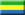 1Kesksou Redoune MOROCCO1Caro Jose MEXICO (MEX)1Figuera Samy VENEZUELA1Kirton Jay ENGLAND1Andraherinavaloma Himamira MADAGASCAR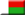 1Rozay Kevin FRANCE (FRA)1Nievas Francisco ARGENTINA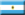 1Fjeldstad Hakon NORWAY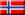 1Majdoub Moutalib MOROCCO1SURYADI SURYADI INDONESIA1Donny Dharmawan INDONESIA1KEKEC AHMET-LEVENT TURKEY (TUR)1MOHAMMAD GHAITH SYRIAN (SYR)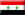 1Sisman Yusuf TURKEY (TUR)1TIMERBAEV OLEG(RUS)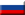 1Tebuev Mirza-Bek(RUS)1Kalimzhanov Mergen KAZAKHSTAN1DEMIR ISMET-MUSTAFA TURKEY (TUR)1SAADA HUSSEIN SYRIAN (SYR)1Tashov Iko FYROM (FYR)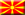 1Brose Douglas BRAZIL (BRA)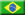 1Soffia_Oviedo Miguel CHILE (CHI)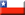 1Limer Aliyev AZERBAIJAN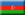 1ARSLAN Tufan TURKEY (TUR)1Mert Mertcan TURKEY (TUR)1IMAM-TAUHID RAGANANDA INDONESIA1DARWISH KHALED SYRIAN (SYR)1